РЕШЕНИЕ
Глазовской городской Думы
шестого созыва	№ 474				  	                                               29 мая  2019 годаО представлении к награждению Почётной грамотой Государственного Совета Удмуртской РеспубликиВ соответствии с постановлением Президиума Государственного Совета Удмуртской Республики от 21.06.2005 № 545-III «Об утверждении Положения о Почётной грамоте Государственного Совета Удмуртской Республики», руководствуясь Уставом муниципального образования «Город Глазов»,Глазовская городская Дума решает:Представить к награждению Почётной грамотой Государственного Совета Удмуртской Республики:За многолетний и добросовестный труд в области здравоохранения по обеспечению санитарно-эпидемиологического благополучия населения и в связи с профессиональным праздником Днем медицинского работника Сидорова Сергея Валерьевича, старшего специалиста 1 разряда территориального отдела Управления Федеральной службы по надзору в сфере защиты прав потребителей и благополучия человека по Удмуртской Республики;За многолетний добросовестный труд и значительный вклад в эстетическое воспитание молодого поколения Перминову Наталию Владимировну, специалиста по работе с молодежью отдела творческих молодежных инициатив муниципального бюджетного учреждения «Молодежный центр»;За высокие достижения в сфере образования и личный вклад в дело обучения подрастающего поколения Главатских Наталью Андреевну, заведующего библиотекой Бюджетного профессионального образовательного учреждения Удмуртской Республики «Глазовский технический колледж».ПредседательГлазовской городской Думы		     И.А.Волковгород Глазов«____»  мая 2019 годаГородская Дума муниципального образования «Город Глазов»(Глазовская городская Дума)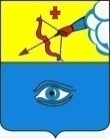 «Глаз кар» муниципал кылдытэтлэн кар Думаез (Глаз кар Дума)